Wskazówki do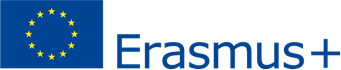 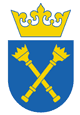 Learning Agreement for Studies (LAS) Erasmus+Student’s name – umieszczone w prawym górnym rogu,  imię i nazwisko studenta w nagłówku na każdej ze stron LAS (jednorazowe wpisanie powtórzy imię i nazwisko na każdej stronie)TABELA - STUDENT :__________________________________________________________________________________Last names (s) – nazwisko (lub nazwiska, jeśli podwójne)First name (s) – imię lub imionaDate of birth – data urodzenie (dzień/miesiąc/rok, np. 10.01.1990)Nationality – narodowość (zwykle: Polish)Sex [M/F] – płeć [M – mężczyzna, F – kobieta] – wystarczy wpisać odpowiednio M lub FStudy cycle – poziom kształcenia wg. Europejskich Ram Kwalifikacji (EFQ), któremu odpowiada stopień kształcenia w uczelni; dla stopnia I (studia licencjackie) wpisujemy: EFQ level 6; dla stopnia II (studia magisterskie) wpisujemy: EFQ level 7; dla stopnia III (studia doktoranckie) wpisujemy: EFQ level 8Field of education – zgodnie z przypisem w objaśnieniach chodzi o nazwę dyscypliny, która obejmuje studiowany w uczelni macierzystej kierunek wg listy w odsyłaczu do przypisu 3 (ISCED Fields of Education and Training 2013, http://ec.europa.eu/education/tools/isced-f_en.htm) wraz z numerycznymi kodami dyscyplin; wpisujemy nazwę dyscypliny w języku angielskim i odpowiadający jej kod numerycznyTABELA – SENDING INSTITUTION :__________________________________________________________________________________Sending Institution – uczelnia wysyłająca czyli Jagiellonian UniversityFaculty/Department – nazwa wydziału/instytutu jednostki macierzystej UJ (np. Faculty of Chemistry)Contact person name; emial; phone – imię i nazwisko koordynatora wydziałowego/instytutowego jednostki macierzystej UJ; email; telefonTABELA – RECEIVING INSTITUTION :__________________________________________________________________________________Receiving Institution – uczelnia przyjmująca (np. University of Glasgow)Faculty/Department – nazwa wydziału/instytutu uczelni przyjmującej (np. Faculty of Chemistry)Address – adres uczelni przyjmującej (ogólny)Erasmus code (if applicable) – kod uczelni przyjmującej (np. UK GLASGOW01)Contact person name; emial; phone – imię i nazwisko koordynatora wydziałowego/instytutowego uczelni przyjmującej UJ; email; telefonSection to be completed BEFORE THE MOBILITYTę część LAS wypełniamy KONIECZNIE przed wyjazdem na studia Erasmus+ w porozumieniu z koordynatorem wydziałowym/instytutowym UJ.Table A:  Study programme abroad – tabela z programem ustalonym przed wyjazdem, realizowanym na uczelni granicznej. Planned period of the mobility: from [month/year] ……………. till [month/year] …………… - okres pobytu na uczelni granicznej począwszy od…..… miesiąc/rok do ……… miesiąca/roku (można podać dokładne daty dd/mm/rrrr ale nie jest to konieczne).Component code (if any) – kod przedmiotu w programie studiów (jeśli taki kod istnieje; zazwyczaj tak i należy go odnaleźć na stronach internetowych uczelni zagranicznej i wpisać).Component title at the Receiving Institution (as indicated in the course catalogue) – Nazwa przedmiotu (komponentu w programie studiów), zapisywana w brzmieniu oryginalnym, tak jak widnieje w katalogu przedmiotów w uczelni przyjmującej za granicą; nie zmieniamy niczego w nazwie przedmiotu.Semester [autumn / spring] [or term] – oznaczenie semestru/trymestru w czasie wyjazdu: zimowy (jesiennym) lub letni (wiosennym). Number of ECTS credits to be awarded by the Receiving Institution upon successful completion – liczba punktów ECTS za poszczególne “komponenty” (przedmioty) programu studiów zgodnie z katalogiem w uczelni przyjmującej. Zalecana suma punktów ECTS za wybrane przedmioty powinna być nie mniejsza niż 30.Web link to the course catalogue at the receiving institution – adres stron internetowych na których znajdują się szczegółowe informacje o wybieranych przedmiotach w programie studiów realizowanym za granicą.The level of language competence in [language of instruction] that the student already has or agrees to acquire by the start of the study period is … – poziom znajomości języka obcego, który jest wykazywany przez studenta w momencie aplikacji lub zostanie osiągnięty z chwilą wyjazdu na pobyt Erasmus+ za granicą i jest zgodny z Common European Framework of Reference for Languages (CEFR) zob. http://europass.cedefop.europa.eu/pl/resources/european-language-levels-cefr (A1, A2, B1, B2, C1, C2).Table B Before the mobility – program studiów (nazwy przedmiotów), który realizowany jest na macierzystym kierunku w UJ w okresie wyjazdowym, który zostanie zaliczony (zastąpiony) programem studiów realizowanym 
w ramach wyjazdu Erasmus+ w uczelni przyjmującej za granicą; nie wpisujemy w tym programie przedmiotów, które będziemy zaliczać przed, w trakcie lub po przyjeździe z zagranicy. dążymy do tego, aby cały program z kierunku macierzystego w okresie wyjazdowym był zaliczony na podstawie programu (efektów kształcenia) zrealizowanego za granicą, wykazanego w tabeli A.Component title (as indicated in the course catalogue) at the Sending Institution – nazwa przedmiotu w oryginalnym brzmieniu zapisana w katalogu programu studiów na macierzystym kierunku w UJCOMMITMENTResponsible person in the sending institution – osoba odpowiedzialna za podpisanie LAS po stronie UJ (= koordynator wydziałowy/instytutowy lub dziekan)Position – funkcja osób podejmujących decyzje w imieniu dziekana na danym wydziale/instytucie (wydziałowy/instytutowy koordynator Erasmus+)III COMMITMENT OF THE THREE PARTIES – postanowienia szczegółowe i objaśnienia dot. usankcjonowania LAS/LAT podpisywane przez “trzy strony” (koordynatora wydziałowego/instytutowego macierzystej uczelni = UJ, studenta (!), osoby odpowiedzialnej za przyjęcie LAS/LAT w uczelni/instytucji przyjmującej za granicą)Student’s signature – autentyczny i samodzielny podpis studenta (najlepiej pełnym imieniem 
i nazwiskiem) Responsible person’s signature – autentyczny podpis osoby odpowiedzialnej za podpisywanie LAS/LAT (koordynatorzy Erasmus/ECTS na macierzystym wydziale lub kierunku w UJ 
i odpowiednio koordynatorzy wskazani w uczelni przyjmującej)Section to be completed DURING THE MOBILITY – część wypełniana podczas pobytu za granicą (na początku tego pobytu, w ciągu pierwszych 2 max. 4 tygodni)During the MobilitySection to be completed DURING THE MOBILITYCHANGES TO THE ORIGINAL LEARNING AGREEMENT – zmiany do oryginalnego porozumienia o programie zajęć realizowanych za granicą (LAS)Table A2: Exceptional changes to Table A- wykaz wyjątkowych zmian do porozumienia o programie zajęć realizowanych za granicą (LAS)Deleted component [tick if applicable] – “komponent” (przedmiot) wykreślany z oryginalnego porozumienia o programie zajęć realizowanych za granicą (LAS) z podaniem precyzyjnego powodu niepodjęcia tego przedmiotu po przyjeździe do uczelni przyjmującej (zgodnie z opisem dla kodów A1, A2, A3, A4 w przypisie 10 do LAS); zaznaczamy “ptaszkiem”, “krzyżykiem”, zakreśleniemReasons for exceptional changes to study programme abroad:Added component [tick if applicable]  - “komponent” (przedmiot) dodawany do oryginalnego porozumienia o programie zajęć realizowanych za granicą (LAS) z podaniem precyzyjnego powodu wyboru tego przedmiotu po przyjeździe do uczelni przyjmującej (zgodnie z opisem dla kodów B1, B2, B3 w przypisie 10 do LAS); zaznaczamy “ptaszkiem”, “krzyżykiem”, zakreśleniemReason for change – powód zmiany w oryginalnym porozumieniu o programie zajęć realizowanych za granicą (LAS) – powód wykreślenia lub dodania danego przedmiotu; wystarczy podać odpowiedni kod z przypisu 10 do LAS (A1, A2, A3 lub A4 dla przedmiotów wykreślanych; B1, B2 lub B3 dla przedmiotów dodawanych)Table B2: Exceptional changes to set of components to be replaced at sending institution – zmiany w zapisie przedmiotów na macierzystym kierunku w okresie wyjazdowym zaliczanych na podstawie programu studiów realizowanego za granicą (w tabeli B), które zostaną rozliczone po powrocie z pobytu Erasmus+ na podstawie Transcript of Records;, jeśli zachodzą zmiany (jakiś przedmiot jest wyłączany lub dodawany z/do zaliczanych; w przypadku przedmiotów wyłączanych należy stworzyć lub zmodyfikować aneks do porozumienia o programie studiów LAS); jeśli modyfikacje tabeli B nie następują w wyniku zmian wykazanych w tabeli A2 można tabeli B2 nie wypełniać albo zaznaczyć „bz.” = bez zmian, „without changes comparing to Table B”Signatures – podpisy “trzech stron”: koordynatora Erasmus+ uczelni macierzystej i przyjmującej oraz studenta (!) po dokonaniu zmian w LASUWAGA! Zmiany w porozumieniu o programie studiów za granicą oraz idące za tym ewentualne zmiany w przedmiotach zaliczanych na podstawie programu zrealizowanego za granicą mogą być zatwierdzone drogą mailową poprzez przesłanie skanów. Kompletnie podpisany dokument należy dostarczyć do DMWS UJ (na adres: wozniak@adm.uj.edu.pl lub agata.wadolna@uj.edu.pl ). [The student, the sending and the receiving institutions confirm that they approve the proposed amendments to the mobility programme.]Podsumowując: zmiany w LAS mogą być podpisane na papierze lub zatwierdzone drogą mailową przez „trzy strony” (studenta, koordynatora wydziałowego/instytutowego w UJ, koordynatora w uczelni przyjmującej). [Approval by e-mail or signature of the student and of the sending and receiving institution responsible persons.]After the MobilitySection to be completed AFTER THE MOBILITY –  ta część wypełniana jest po zrealizowaniu studiów Erasmus+ za granicą; dokumenty określane w tej części przygotowywane są przez uczelnię przyjmującą (Table C = Transcript of Records – Wykaz zdobytych zaliczeń) i uczelnię macierzystą (Table D: Recognition outcomes –Student nie wypełnia (nie przygotowuje samodzielnie) dokumentów tej części LAS. Nie dołączamy ich w żadnej postaci (np. niewypełnionej) do LAS składanego w DMWS, na wydziale i przesyłanego za granicę. Czuwamy jednak (!) nad ich uzyskaniem ze strony uczelni przyjmującej i macierzystej, bo są niezbędne do formalnego i merytorycznego rozliczenia pobytu Erasmus+ za granicą. Annex 1 – objaśnienia do porozumienia o programie studiów za granicą LAS; nie ma potrzeby ich drukowania i dołączania do dokumentów składanych w uczelni macierzystej, wysyłanych za granicę w związku z wyjazdem na studia za granicę w ramach Erasmus+. Warto zwrócić uwagę na możliwość uwzględnienia w programie studiów za granicą LAS takich komponentów (“przedmiotów”) jak Individual project (projekt indywidualny za 5-10 p. ECTS), Individual work on doctoral thesis (przygotowanie/praca nas doktoratem za 10-30 ECTS), Individual work on BA thesis (przygotowanie pracy licencjackiej za 5-10 ECTS), Individual work on MA thesis (przygotowanie pracy magisterskiej za 10-20 ECTS), przy czym należy się upewnić, że uczelnia przyjmująca zaakceptuje taki komponent w LAS i wykaże go w końcowym wykazie zaliczeń (Transcript of Records), łącznie z ewaluacją (oceną i potwierdzeniem uzyskanych punktów ECTS za pracę nad przygotowaniem projektu, pracy doktorskiej, magisterskiej lub licencjackiej); zwykle będzie się to łączyć z porozumieniem w tej sprawie z promotorem pracy na macierzystym kierunku i znalezieniem opiekuna takiej pracy (pracy nad projektem lub przygotowaniem dyplomu licencjackiego, magisterskiego lub doktorskiego)
 w uczelni przyjmującej za granicą. StudentLast name(s)First name(s)Date of birthNationalitySex [M/F]Study cycleField of education StudentSending InstitutionNameFaculty/DepartmentErasmus code  (if applicable)AddressCountryContact person name; email; phoneContact person name; email; phoneSending InstitutionJagiellonian UniversityPL KRAKOW01ul. Gołębia 2431-007 KrakowPOLANDReceiving InstitutionNameFaculty/ DepartmentErasmus code (if applicable)AddressCountryContact person name; email; phoneContact person name; email; phoneReceiving InstitutionBefore the mobilityBefore the mobilityBefore the mobilityBefore the mobilityBefore the mobilityBefore the mobilityBefore the mobilityBefore the mobilityBefore the mobilityBefore the mobilityBefore the mobilityStudy Programme at the Receiving Institution
Planned period of the mobility: from [month/year] ……………. to [month/year] ……………
Study Programme at the Receiving Institution
Planned period of the mobility: from [month/year] ……………. to [month/year] ……………
Study Programme at the Receiving Institution
Planned period of the mobility: from [month/year] ……………. to [month/year] ……………
Study Programme at the Receiving Institution
Planned period of the mobility: from [month/year] ……………. to [month/year] ……………
Study Programme at the Receiving Institution
Planned period of the mobility: from [month/year] ……………. to [month/year] ……………
Study Programme at the Receiving Institution
Planned period of the mobility: from [month/year] ……………. to [month/year] ……………
Study Programme at the Receiving Institution
Planned period of the mobility: from [month/year] ……………. to [month/year] ……………
Study Programme at the Receiving Institution
Planned period of the mobility: from [month/year] ……………. to [month/year] ……………
Study Programme at the Receiving Institution
Planned period of the mobility: from [month/year] ……………. to [month/year] ……………
Study Programme at the Receiving Institution
Planned period of the mobility: from [month/year] ……………. to [month/year] ……………
Table ABefore the mobilityComponent code
(if any)Component title at the Receiving Institution
(as indicated in the course catalogue) Component title at the Receiving Institution
(as indicated in the course catalogue) Component title at the Receiving Institution
(as indicated in the course catalogue) Component title at the Receiving Institution
(as indicated in the course catalogue) Semester 
[e.g. autumn/spring; term]Semester 
[e.g. autumn/spring; term]Number of ECTS credits (or equivalent) to be awarded by the Receiving Institution upon successful completionNumber of ECTS credits (or equivalent) to be awarded by the Receiving Institution upon successful completionNumber of ECTS credits (or equivalent) to be awarded by the Receiving Institution upon successful completionTotal: ……..Total: ……..Total: ……..Web link to the course catalogue at the Receiving Institution describing the learning outcomes: [web link to the relevant information]Web link to the course catalogue at the Receiving Institution describing the learning outcomes: [web link to the relevant information]Web link to the course catalogue at the Receiving Institution describing the learning outcomes: [web link to the relevant information]Web link to the course catalogue at the Receiving Institution describing the learning outcomes: [web link to the relevant information]Web link to the course catalogue at the Receiving Institution describing the learning outcomes: [web link to the relevant information]Web link to the course catalogue at the Receiving Institution describing the learning outcomes: [web link to the relevant information]Web link to the course catalogue at the Receiving Institution describing the learning outcomes: [web link to the relevant information]Web link to the course catalogue at the Receiving Institution describing the learning outcomes: [web link to the relevant information]Web link to the course catalogue at the Receiving Institution describing the learning outcomes: [web link to the relevant information]Web link to the course catalogue at the Receiving Institution describing the learning outcomes: [web link to the relevant information]Web link to the course catalogue at the Receiving Institution describing the learning outcomes: [web link to the relevant information]The level of language competence  in ________ [indicate here the main language of instruction] that the student already has or agrees to acquire by the start of the study period is: A1      A2      B1       B2      C1      C2      Native speaker The level of language competence  in ________ [indicate here the main language of instruction] that the student already has or agrees to acquire by the start of the study period is: A1      A2      B1       B2      C1      C2      Native speaker The level of language competence  in ________ [indicate here the main language of instruction] that the student already has or agrees to acquire by the start of the study period is: A1      A2      B1       B2      C1      C2      Native speaker The level of language competence  in ________ [indicate here the main language of instruction] that the student already has or agrees to acquire by the start of the study period is: A1      A2      B1       B2      C1      C2      Native speaker The level of language competence  in ________ [indicate here the main language of instruction] that the student already has or agrees to acquire by the start of the study period is: A1      A2      B1       B2      C1      C2      Native speaker The level of language competence  in ________ [indicate here the main language of instruction] that the student already has or agrees to acquire by the start of the study period is: A1      A2      B1       B2      C1      C2      Native speaker The level of language competence  in ________ [indicate here the main language of instruction] that the student already has or agrees to acquire by the start of the study period is: A1      A2      B1       B2      C1      C2      Native speaker The level of language competence  in ________ [indicate here the main language of instruction] that the student already has or agrees to acquire by the start of the study period is: A1      A2      B1       B2      C1      C2      Native speaker The level of language competence  in ________ [indicate here the main language of instruction] that the student already has or agrees to acquire by the start of the study period is: A1      A2      B1       B2      C1      C2      Native speaker The level of language competence  in ________ [indicate here the main language of instruction] that the student already has or agrees to acquire by the start of the study period is: A1      A2      B1       B2      C1      C2      Native speaker The level of language competence  in ________ [indicate here the main language of instruction] that the student already has or agrees to acquire by the start of the study period is: A1      A2      B1       B2      C1      C2      Native speaker Recognition at the Sending InstitutionRecognition at the Sending InstitutionRecognition at the Sending InstitutionRecognition at the Sending InstitutionRecognition at the Sending InstitutionRecognition at the Sending InstitutionRecognition at the Sending InstitutionRecognition at the Sending InstitutionRecognition at the Sending InstitutionRecognition at the Sending InstitutionRecognition at the Sending InstitutionRecognition at the Sending InstitutionRecognition at the Sending InstitutionRecognition at the Sending InstitutionRecognition at the Sending InstitutionTable BBefore the mobilityComponent code (if any)Component code (if any)Component title at the Sending Institution
(as indicated in the course catalogue) Component title at the Sending Institution
(as indicated in the course catalogue) Component title at the Sending Institution
(as indicated in the course catalogue) Component title at the Sending Institution
(as indicated in the course catalogue) Component title at the Sending Institution
(as indicated in the course catalogue) Component title at the Sending Institution
(as indicated in the course catalogue) Semester 
[e.g. autumn/spring; term]Semester 
[e.g. autumn/spring; term]Semester 
[e.g. autumn/spring; term]Number of ECTS credits (or equivalent) to be recognised by the Sending InstitutionNumber of ECTS credits (or equivalent) to be recognised by the Sending InstitutionNumber of ECTS credits (or equivalent) to be recognised by the Sending InstitutionNumber of ECTS credits (or equivalent) to be recognised by the Sending InstitutionTotal: …Total: …Total: …Total: …Provisions applying if the student does not complete successfully some educational components: [web link to the relevant information]Provisions applying if the student does not complete successfully some educational components: [web link to the relevant information]Provisions applying if the student does not complete successfully some educational components: [web link to the relevant information]Provisions applying if the student does not complete successfully some educational components: [web link to the relevant information]Provisions applying if the student does not complete successfully some educational components: [web link to the relevant information]Provisions applying if the student does not complete successfully some educational components: [web link to the relevant information]Provisions applying if the student does not complete successfully some educational components: [web link to the relevant information]Provisions applying if the student does not complete successfully some educational components: [web link to the relevant information]Provisions applying if the student does not complete successfully some educational components: [web link to the relevant information]Provisions applying if the student does not complete successfully some educational components: [web link to the relevant information]Provisions applying if the student does not complete successfully some educational components: [web link to the relevant information]Provisions applying if the student does not complete successfully some educational components: [web link to the relevant information]Provisions applying if the student does not complete successfully some educational components: [web link to the relevant information]Provisions applying if the student does not complete successfully some educational components: [web link to the relevant information]Provisions applying if the student does not complete successfully some educational components: [web link to the relevant information]Provisions applying if the student does not complete successfully some educational components: [web link to the relevant information]Commitment By signing this document, the student, the Sending Institution and the Receiving Institution confirm that they approve the Learning Agreement and that they will comply with all the arrangements agreed by all parties. Sending and Receiving Institutions undertake to apply all the principles of the Erasmus Charter for Higher Education relating to mobility for studies (or the principles agreed in the Inter-Institutional Agreement for institutions located in Partner Countries). The Sending Institution and the student should also commit to what is set out in the Erasmus+ grant agreement. The Receiving Institution confirms that the educational components listed in Table A are in line with its course catalogue and should be available to the student. The Sending Institution commits to recognise all the credits gained at the Receiving Institution for the successfully completed educational components and to count them towards the student's degree as described in Table B. Any exceptions to this rule are documented in an annex of this Learning Agreement and agreed by all parties. The student and the Receiving Institution will communicate to the Sending Institution any problems or changes regarding the study programme, responsible persons and/or study period.Commitment By signing this document, the student, the Sending Institution and the Receiving Institution confirm that they approve the Learning Agreement and that they will comply with all the arrangements agreed by all parties. Sending and Receiving Institutions undertake to apply all the principles of the Erasmus Charter for Higher Education relating to mobility for studies (or the principles agreed in the Inter-Institutional Agreement for institutions located in Partner Countries). The Sending Institution and the student should also commit to what is set out in the Erasmus+ grant agreement. The Receiving Institution confirms that the educational components listed in Table A are in line with its course catalogue and should be available to the student. The Sending Institution commits to recognise all the credits gained at the Receiving Institution for the successfully completed educational components and to count them towards the student's degree as described in Table B. Any exceptions to this rule are documented in an annex of this Learning Agreement and agreed by all parties. The student and the Receiving Institution will communicate to the Sending Institution any problems or changes regarding the study programme, responsible persons and/or study period.Commitment By signing this document, the student, the Sending Institution and the Receiving Institution confirm that they approve the Learning Agreement and that they will comply with all the arrangements agreed by all parties. Sending and Receiving Institutions undertake to apply all the principles of the Erasmus Charter for Higher Education relating to mobility for studies (or the principles agreed in the Inter-Institutional Agreement for institutions located in Partner Countries). The Sending Institution and the student should also commit to what is set out in the Erasmus+ grant agreement. The Receiving Institution confirms that the educational components listed in Table A are in line with its course catalogue and should be available to the student. The Sending Institution commits to recognise all the credits gained at the Receiving Institution for the successfully completed educational components and to count them towards the student's degree as described in Table B. Any exceptions to this rule are documented in an annex of this Learning Agreement and agreed by all parties. The student and the Receiving Institution will communicate to the Sending Institution any problems or changes regarding the study programme, responsible persons and/or study period.Commitment By signing this document, the student, the Sending Institution and the Receiving Institution confirm that they approve the Learning Agreement and that they will comply with all the arrangements agreed by all parties. Sending and Receiving Institutions undertake to apply all the principles of the Erasmus Charter for Higher Education relating to mobility for studies (or the principles agreed in the Inter-Institutional Agreement for institutions located in Partner Countries). The Sending Institution and the student should also commit to what is set out in the Erasmus+ grant agreement. The Receiving Institution confirms that the educational components listed in Table A are in line with its course catalogue and should be available to the student. The Sending Institution commits to recognise all the credits gained at the Receiving Institution for the successfully completed educational components and to count them towards the student's degree as described in Table B. Any exceptions to this rule are documented in an annex of this Learning Agreement and agreed by all parties. The student and the Receiving Institution will communicate to the Sending Institution any problems or changes regarding the study programme, responsible persons and/or study period.Commitment By signing this document, the student, the Sending Institution and the Receiving Institution confirm that they approve the Learning Agreement and that they will comply with all the arrangements agreed by all parties. Sending and Receiving Institutions undertake to apply all the principles of the Erasmus Charter for Higher Education relating to mobility for studies (or the principles agreed in the Inter-Institutional Agreement for institutions located in Partner Countries). The Sending Institution and the student should also commit to what is set out in the Erasmus+ grant agreement. The Receiving Institution confirms that the educational components listed in Table A are in line with its course catalogue and should be available to the student. The Sending Institution commits to recognise all the credits gained at the Receiving Institution for the successfully completed educational components and to count them towards the student's degree as described in Table B. Any exceptions to this rule are documented in an annex of this Learning Agreement and agreed by all parties. The student and the Receiving Institution will communicate to the Sending Institution any problems or changes regarding the study programme, responsible persons and/or study period.Commitment By signing this document, the student, the Sending Institution and the Receiving Institution confirm that they approve the Learning Agreement and that they will comply with all the arrangements agreed by all parties. Sending and Receiving Institutions undertake to apply all the principles of the Erasmus Charter for Higher Education relating to mobility for studies (or the principles agreed in the Inter-Institutional Agreement for institutions located in Partner Countries). The Sending Institution and the student should also commit to what is set out in the Erasmus+ grant agreement. The Receiving Institution confirms that the educational components listed in Table A are in line with its course catalogue and should be available to the student. The Sending Institution commits to recognise all the credits gained at the Receiving Institution for the successfully completed educational components and to count them towards the student's degree as described in Table B. Any exceptions to this rule are documented in an annex of this Learning Agreement and agreed by all parties. The student and the Receiving Institution will communicate to the Sending Institution any problems or changes regarding the study programme, responsible persons and/or study period.Commitment By signing this document, the student, the Sending Institution and the Receiving Institution confirm that they approve the Learning Agreement and that they will comply with all the arrangements agreed by all parties. Sending and Receiving Institutions undertake to apply all the principles of the Erasmus Charter for Higher Education relating to mobility for studies (or the principles agreed in the Inter-Institutional Agreement for institutions located in Partner Countries). The Sending Institution and the student should also commit to what is set out in the Erasmus+ grant agreement. The Receiving Institution confirms that the educational components listed in Table A are in line with its course catalogue and should be available to the student. The Sending Institution commits to recognise all the credits gained at the Receiving Institution for the successfully completed educational components and to count them towards the student's degree as described in Table B. Any exceptions to this rule are documented in an annex of this Learning Agreement and agreed by all parties. The student and the Receiving Institution will communicate to the Sending Institution any problems or changes regarding the study programme, responsible persons and/or study period.Commitment By signing this document, the student, the Sending Institution and the Receiving Institution confirm that they approve the Learning Agreement and that they will comply with all the arrangements agreed by all parties. Sending and Receiving Institutions undertake to apply all the principles of the Erasmus Charter for Higher Education relating to mobility for studies (or the principles agreed in the Inter-Institutional Agreement for institutions located in Partner Countries). The Sending Institution and the student should also commit to what is set out in the Erasmus+ grant agreement. The Receiving Institution confirms that the educational components listed in Table A are in line with its course catalogue and should be available to the student. The Sending Institution commits to recognise all the credits gained at the Receiving Institution for the successfully completed educational components and to count them towards the student's degree as described in Table B. Any exceptions to this rule are documented in an annex of this Learning Agreement and agreed by all parties. The student and the Receiving Institution will communicate to the Sending Institution any problems or changes regarding the study programme, responsible persons and/or study period.Commitment By signing this document, the student, the Sending Institution and the Receiving Institution confirm that they approve the Learning Agreement and that they will comply with all the arrangements agreed by all parties. Sending and Receiving Institutions undertake to apply all the principles of the Erasmus Charter for Higher Education relating to mobility for studies (or the principles agreed in the Inter-Institutional Agreement for institutions located in Partner Countries). The Sending Institution and the student should also commit to what is set out in the Erasmus+ grant agreement. The Receiving Institution confirms that the educational components listed in Table A are in line with its course catalogue and should be available to the student. The Sending Institution commits to recognise all the credits gained at the Receiving Institution for the successfully completed educational components and to count them towards the student's degree as described in Table B. Any exceptions to this rule are documented in an annex of this Learning Agreement and agreed by all parties. The student and the Receiving Institution will communicate to the Sending Institution any problems or changes regarding the study programme, responsible persons and/or study period.Commitment By signing this document, the student, the Sending Institution and the Receiving Institution confirm that they approve the Learning Agreement and that they will comply with all the arrangements agreed by all parties. Sending and Receiving Institutions undertake to apply all the principles of the Erasmus Charter for Higher Education relating to mobility for studies (or the principles agreed in the Inter-Institutional Agreement for institutions located in Partner Countries). The Sending Institution and the student should also commit to what is set out in the Erasmus+ grant agreement. The Receiving Institution confirms that the educational components listed in Table A are in line with its course catalogue and should be available to the student. The Sending Institution commits to recognise all the credits gained at the Receiving Institution for the successfully completed educational components and to count them towards the student's degree as described in Table B. Any exceptions to this rule are documented in an annex of this Learning Agreement and agreed by all parties. The student and the Receiving Institution will communicate to the Sending Institution any problems or changes regarding the study programme, responsible persons and/or study period.Commitment By signing this document, the student, the Sending Institution and the Receiving Institution confirm that they approve the Learning Agreement and that they will comply with all the arrangements agreed by all parties. Sending and Receiving Institutions undertake to apply all the principles of the Erasmus Charter for Higher Education relating to mobility for studies (or the principles agreed in the Inter-Institutional Agreement for institutions located in Partner Countries). The Sending Institution and the student should also commit to what is set out in the Erasmus+ grant agreement. The Receiving Institution confirms that the educational components listed in Table A are in line with its course catalogue and should be available to the student. The Sending Institution commits to recognise all the credits gained at the Receiving Institution for the successfully completed educational components and to count them towards the student's degree as described in Table B. Any exceptions to this rule are documented in an annex of this Learning Agreement and agreed by all parties. The student and the Receiving Institution will communicate to the Sending Institution any problems or changes regarding the study programme, responsible persons and/or study period.Commitment By signing this document, the student, the Sending Institution and the Receiving Institution confirm that they approve the Learning Agreement and that they will comply with all the arrangements agreed by all parties. Sending and Receiving Institutions undertake to apply all the principles of the Erasmus Charter for Higher Education relating to mobility for studies (or the principles agreed in the Inter-Institutional Agreement for institutions located in Partner Countries). The Sending Institution and the student should also commit to what is set out in the Erasmus+ grant agreement. The Receiving Institution confirms that the educational components listed in Table A are in line with its course catalogue and should be available to the student. The Sending Institution commits to recognise all the credits gained at the Receiving Institution for the successfully completed educational components and to count them towards the student's degree as described in Table B. Any exceptions to this rule are documented in an annex of this Learning Agreement and agreed by all parties. The student and the Receiving Institution will communicate to the Sending Institution any problems or changes regarding the study programme, responsible persons and/or study period.Commitment By signing this document, the student, the Sending Institution and the Receiving Institution confirm that they approve the Learning Agreement and that they will comply with all the arrangements agreed by all parties. Sending and Receiving Institutions undertake to apply all the principles of the Erasmus Charter for Higher Education relating to mobility for studies (or the principles agreed in the Inter-Institutional Agreement for institutions located in Partner Countries). The Sending Institution and the student should also commit to what is set out in the Erasmus+ grant agreement. The Receiving Institution confirms that the educational components listed in Table A are in line with its course catalogue and should be available to the student. The Sending Institution commits to recognise all the credits gained at the Receiving Institution for the successfully completed educational components and to count them towards the student's degree as described in Table B. Any exceptions to this rule are documented in an annex of this Learning Agreement and agreed by all parties. The student and the Receiving Institution will communicate to the Sending Institution any problems or changes regarding the study programme, responsible persons and/or study period.Commitment By signing this document, the student, the Sending Institution and the Receiving Institution confirm that they approve the Learning Agreement and that they will comply with all the arrangements agreed by all parties. Sending and Receiving Institutions undertake to apply all the principles of the Erasmus Charter for Higher Education relating to mobility for studies (or the principles agreed in the Inter-Institutional Agreement for institutions located in Partner Countries). The Sending Institution and the student should also commit to what is set out in the Erasmus+ grant agreement. The Receiving Institution confirms that the educational components listed in Table A are in line with its course catalogue and should be available to the student. The Sending Institution commits to recognise all the credits gained at the Receiving Institution for the successfully completed educational components and to count them towards the student's degree as described in Table B. Any exceptions to this rule are documented in an annex of this Learning Agreement and agreed by all parties. The student and the Receiving Institution will communicate to the Sending Institution any problems or changes regarding the study programme, responsible persons and/or study period.Commitment By signing this document, the student, the Sending Institution and the Receiving Institution confirm that they approve the Learning Agreement and that they will comply with all the arrangements agreed by all parties. Sending and Receiving Institutions undertake to apply all the principles of the Erasmus Charter for Higher Education relating to mobility for studies (or the principles agreed in the Inter-Institutional Agreement for institutions located in Partner Countries). The Sending Institution and the student should also commit to what is set out in the Erasmus+ grant agreement. The Receiving Institution confirms that the educational components listed in Table A are in line with its course catalogue and should be available to the student. The Sending Institution commits to recognise all the credits gained at the Receiving Institution for the successfully completed educational components and to count them towards the student's degree as described in Table B. Any exceptions to this rule are documented in an annex of this Learning Agreement and agreed by all parties. The student and the Receiving Institution will communicate to the Sending Institution any problems or changes regarding the study programme, responsible persons and/or study period.Commitment By signing this document, the student, the Sending Institution and the Receiving Institution confirm that they approve the Learning Agreement and that they will comply with all the arrangements agreed by all parties. Sending and Receiving Institutions undertake to apply all the principles of the Erasmus Charter for Higher Education relating to mobility for studies (or the principles agreed in the Inter-Institutional Agreement for institutions located in Partner Countries). The Sending Institution and the student should also commit to what is set out in the Erasmus+ grant agreement. The Receiving Institution confirms that the educational components listed in Table A are in line with its course catalogue and should be available to the student. The Sending Institution commits to recognise all the credits gained at the Receiving Institution for the successfully completed educational components and to count them towards the student's degree as described in Table B. Any exceptions to this rule are documented in an annex of this Learning Agreement and agreed by all parties. The student and the Receiving Institution will communicate to the Sending Institution any problems or changes regarding the study programme, responsible persons and/or study period.CommitmentCommitmentNameNameNameEmailEmailEmailPositionPositionPositionDateDateDateSignatureSignatureStudentStudentStudentStudentStudentResponsible person at the Sending InstitutionResponsible person at the Sending InstitutionResponsible person at the Receiving InstitutionResponsible person at the Receiving InstitutionExceptional changes to Table A(to be approved by e-mail or signature by the student, the responsible person in the Sending Institution and the responsible person in the Receiving Institution)Exceptional changes to Table A(to be approved by e-mail or signature by the student, the responsible person in the Sending Institution and the responsible person in the Receiving Institution)Exceptional changes to Table A(to be approved by e-mail or signature by the student, the responsible person in the Sending Institution and the responsible person in the Receiving Institution)Exceptional changes to Table A(to be approved by e-mail or signature by the student, the responsible person in the Sending Institution and the responsible person in the Receiving Institution)Exceptional changes to Table A(to be approved by e-mail or signature by the student, the responsible person in the Sending Institution and the responsible person in the Receiving Institution)Exceptional changes to Table A(to be approved by e-mail or signature by the student, the responsible person in the Sending Institution and the responsible person in the Receiving Institution)Table A2During the mobilityComponent code 
(if any)Component title at the Receiving Institution
(as indicated in the course catalogue) Deleted component
[tick if applicable]Added component
[tick if applicable]Reason for changeNumber of ECTS  credits (or equivalent)Exceptional changes to Table B (if applicable)(to be approved by e-mail or signature by the student and the responsible person in the Sending Institution)Exceptional changes to Table B (if applicable)(to be approved by e-mail or signature by the student and the responsible person in the Sending Institution)Exceptional changes to Table B (if applicable)(to be approved by e-mail or signature by the student and the responsible person in the Sending Institution)Exceptional changes to Table B (if applicable)(to be approved by e-mail or signature by the student and the responsible person in the Sending Institution)Exceptional changes to Table B (if applicable)(to be approved by e-mail or signature by the student and the responsible person in the Sending Institution)Table B2During the mobilityComponent code 
(if any)Component title at the Sending Institution
(as indicated in the course catalogue) Deleted component
[tick if applicable]Added component
[tick if applicable]Number of ECTS credits (or equivalent)SignaturesSignaturesSignaturesSignaturesSignaturesSignaturesCommitmentNameEmailPositionDateSignatureStudentStudentResponsible person at the Sending InstitutionResponsible person at the Receiving InstitutionReasons for deleting a component – Powód wykreślenia przedmiotuReason for adding a component – Powód dodania przedmiotuA1) Previously selected educational component is not available at receiving institution – Wybrany przedmiot nie został uruchomiony B1) Substituting a deleted component – Wprowadzenie przedmiotu w miejsce innego wykreślanegoA2) Component is in a different language than previously specified in the course catalogue – Przedmiot jest w innym języku niż przewidywano B2) Extending the mobility period – Poszerzenie programu o dodatkowy komponent (przedmiot)A3) Timetable conflict – Nakładanie się przedmiotu na inny w planie zajęćB3) Other (please specify) - Inne powody (określić)A4) Other (please specify) – Inne powody (określić)Transcript of Records at the Receiving Institution Start and end dates of the study period: from [day/month/year] ……………. to [day/month/year] …………….Transcript of Records at the Receiving Institution Start and end dates of the study period: from [day/month/year] ……………. to [day/month/year] …………….Transcript of Records at the Receiving Institution Start and end dates of the study period: from [day/month/year] ……………. to [day/month/year] …………….Transcript of Records at the Receiving Institution Start and end dates of the study period: from [day/month/year] ……………. to [day/month/year] …………….Transcript of Records at the Receiving Institution Start and end dates of the study period: from [day/month/year] ……………. to [day/month/year] …………….Transcript of Records at the Receiving Institution Start and end dates of the study period: from [day/month/year] ……………. to [day/month/year] …………….Transcript of Records at the Receiving Institution Start and end dates of the study period: from [day/month/year] ……………. to [day/month/year] …………….Transcript of Records at the Receiving Institution Start and end dates of the study period: from [day/month/year] ……………. to [day/month/year] …………….Transcript of Records at the Receiving Institution Start and end dates of the study period: from [day/month/year] ……………. to [day/month/year] …………….Transcript of Records at the Receiving Institution Start and end dates of the study period: from [day/month/year] ……………. to [day/month/year] …………….Transcript of Records at the Receiving Institution Start and end dates of the study period: from [day/month/year] ……………. to [day/month/year] …………….Transcript of Records at the Receiving Institution Start and end dates of the study period: from [day/month/year] ……………. to [day/month/year] …………….Transcript of Records at the Receiving Institution Start and end dates of the study period: from [day/month/year] ……………. to [day/month/year] …………….Transcript of Records at the Receiving Institution Start and end dates of the study period: from [day/month/year] ……………. to [day/month/year] …………….Table CAfter the mobilityComponent code 
(if any)Component title at the Receiving Institution (as indicated in the course catalogue) Component title at the Receiving Institution (as indicated in the course catalogue) Component title at the Receiving Institution (as indicated in the course catalogue) Component title at the Receiving Institution (as indicated in the course catalogue) Was the component successfully completed by the student? [Yes/No]Was the component successfully completed by the student? [Yes/No]Was the component successfully completed by the student? [Yes/No]Was the component successfully completed by the student? [Yes/No]Number of ECTS credits 
(or equivalent)Number of ECTS credits 
(or equivalent)Grades received at the Receiving InstitutionGrades received at the Receiving InstitutionGrades received at the Receiving InstitutionTable CAfter the mobilityTable CAfter the mobilityTable CAfter the mobilityTable CAfter the mobilityTable CAfter the mobilityTable CAfter the mobilityTable CAfter the mobilityTable CAfter the mobilityTable CAfter the mobilityTotal: …Total: …Transcript of Records and Recognition at the Sending InstitutionStart and end dates of the study period: from [day/month/year] ……………. to [day/month/year] …………….Transcript of Records and Recognition at the Sending InstitutionStart and end dates of the study period: from [day/month/year] ……………. to [day/month/year] …………….Transcript of Records and Recognition at the Sending InstitutionStart and end dates of the study period: from [day/month/year] ……………. to [day/month/year] …………….Transcript of Records and Recognition at the Sending InstitutionStart and end dates of the study period: from [day/month/year] ……………. to [day/month/year] …………….Transcript of Records and Recognition at the Sending InstitutionStart and end dates of the study period: from [day/month/year] ……………. to [day/month/year] …………….Transcript of Records and Recognition at the Sending InstitutionStart and end dates of the study period: from [day/month/year] ……………. to [day/month/year] …………….Transcript of Records and Recognition at the Sending InstitutionStart and end dates of the study period: from [day/month/year] ……………. to [day/month/year] …………….Transcript of Records and Recognition at the Sending InstitutionStart and end dates of the study period: from [day/month/year] ……………. to [day/month/year] …………….Transcript of Records and Recognition at the Sending InstitutionStart and end dates of the study period: from [day/month/year] ……………. to [day/month/year] …………….Transcript of Records and Recognition at the Sending InstitutionStart and end dates of the study period: from [day/month/year] ……………. to [day/month/year] …………….Transcript of Records and Recognition at the Sending InstitutionStart and end dates of the study period: from [day/month/year] ……………. to [day/month/year] …………….Transcript of Records and Recognition at the Sending InstitutionStart and end dates of the study period: from [day/month/year] ……………. to [day/month/year] …………….Transcript of Records and Recognition at the Sending InstitutionStart and end dates of the study period: from [day/month/year] ……………. to [day/month/year] …………….Transcript of Records and Recognition at the Sending InstitutionStart and end dates of the study period: from [day/month/year] ……………. to [day/month/year] …………….Table DAfter the mobilityComponent code 
(if any)Title of recognised component at the Sending Institution (as indicated in the course catalogue) Title of recognised component at the Sending Institution (as indicated in the course catalogue) Title of recognised component at the Sending Institution (as indicated in the course catalogue) Title of recognised component at the Sending Institution (as indicated in the course catalogue) Title of recognised component at the Sending Institution (as indicated in the course catalogue) Title of recognised component at the Sending Institution (as indicated in the course catalogue) Number of ECTS credits (or equivalent)  recognisedNumber of ECTS credits (or equivalent)  recognisedNumber of ECTS credits (or equivalent)  recognisedGrades registered at the Sending Institution 
(if applicable)Grades registered at the Sending Institution 
(if applicable)Grades registered at the Sending Institution 
(if applicable)Grades registered at the Sending Institution 
(if applicable)Table DAfter the mobilityTable DAfter the mobilityTable DAfter the mobilityTable DAfter the mobilityTable DAfter the mobilityTable DAfter the mobilityTable DAfter the mobilityTable DAfter the mobilityTotal: …Total: …Total: …SignaturesSignaturesSignaturesSignaturesSignaturesCommitmentNamePositionDateSignatureResponsible person at the Sending InstitutionResponsible person at the Receiving Institution